U.S. Department of Education Office of Elementary and Secondary Education Disaster Recovery Unit                                       Washington, D.C. 20202-6450 2019 Application for Temporary Emergency Impact Aid for Displaced Students (Emergency Impact Aid) Program CFDA Number: 84.938C 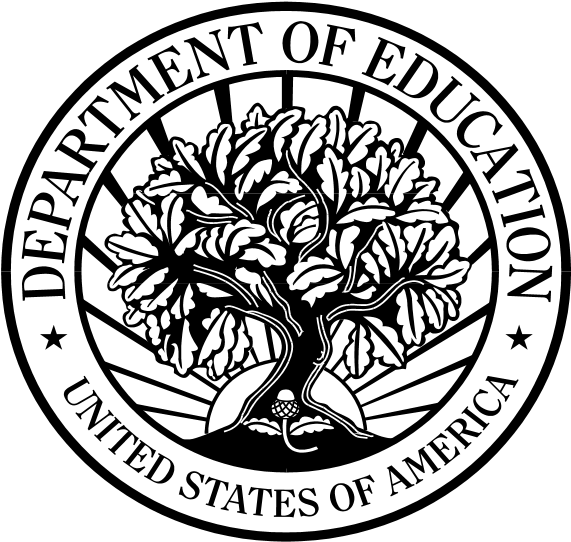 Closing Date: XXXX XX, 2019 Approved OMB Number: 1810-XXXXExpiration Date: XX/XX/2019 Paperwork Burden Statement According to the Paperwork reduction Act of 1995, no persons are required to respond to a collection of information unless such collection displays a valid OMB control number.  The valid OMB control number for this information collection is: 1810-XXXX.  Public reporting burden for this collection of information is estimated to average 40 hours per response, including the time for reviewing instructions, searching existing data resources, gathering and maintaining the data needed, and completing and reviewing the collection of information.  The obligation to respond to this collection is required to obtain or retain a benefit (2019 Temporary Emergency Impact Aid for Displaced Students Program grant, authorized under Division B, Subdivision 1, Title VIII of P.L. 116-20 “Additional Supplemental Appropriations for Disaster Relief Act of 2019”).  If you have comments or concerns regarding the status of your individual submission of this form, write directly to: Christopher Tate, U.S. Department of Education, Disaster Recovery Unit, 400 Maryland Avenue, SW, Room 3W229, Washington D.C. 20202-6450. Table of Contents Dear Colleague Letter ..........................................................................................................................1 Program Background Information .......................................................................................................3      Purpose ............................................................................................................................................3      Eligibility ...........................................................................................................................................3      Funding .............................................................................................................................................3      Definitions .........................................................................................................................................3      Technical Assistance Workshops for Prospective Applicants ............................................................4     Application Instructions…………………………….......................................................................................4      Submission Information……………...…………..........................................................................................4SEA Application for Emergency Impact Aid ............................................................................................6 Sample Template Applications .............................................................................................................12 Sample LEA Application ....................................................................................................................13 Sample BIE Application .....................................................................................................................17 Sample Certification by Non-Public School .......................................................................................19 Sample Non-Public School Parent or Guardian Application ..............................................................20 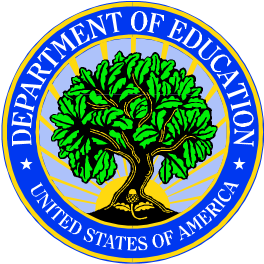 United States Department of EducationOFFICE OF ELEMENTARY AND SECONDARY EDUCATIONDISASTER RECOVERY UNIT Dear Colleague Letter Dear Applicant: I am pleased to announce that applications are available for the 2019 Temporary Emergency Impact Aid for Displaced Students (2019 Emergency Impact Aid) program. The 2019 Emergency Impact Aid program will provide assistance to local educational agencies (LEAs) and non-public schools that have enrolled students displaced during the 2018-19 school year by Hurricanes Florence and Michael, Typhoon Mangkhut, Super Typhoon Yutu, and wildfires, earthquakes, and volcanic eruptions occurring in calendar year 2018 and tornadoes and floods occurring in calendar year 2019 in those areas for which a major disaster or emergency is declared under section 401 or 501 of the Robert T. Stafford Disaster Relief and Emergency Act. This letter and the enclosed materials provide the information necessary for State educational agencies (SEAs) to apply for funding under this program, and SEAs will make awards to LEAs under the program. 2019 Emergency Impact Aid Under the 2019 Emergency Impact Aid program, the U.S. Department of Education (Department) will award grants to eligible SEAs on the basis of quarterly counts of displaced students. SEAs will then provide payments to eligible LEAs to assist with the cost of educating students who were displaced by a covered disaster or emergency during the 2018-19 school year and who were enrolled in public schools, including charter schools, and non-public schools. States apply for grants based on data that they collect from LEAs and Bureau of Indian Education funded schools that have provided educational services for displaced students.  The LEAs and Bureau of Indian Education (BIE) schools must submit applications to SEAs. The parents of non-public school displaced students are to submit applications to the LEAs. We have created sample templates that SEAs may adapt for applications from LEAs, BIE schools, and non-public school parents, as well as a model certification from non-public schools to attest to the enrollment of the students whose parents submitted applications to the LEAs.   In their initial 2019 Emergency Impact Aid applications, SEAs will submit enrollment data for all four quarters of the 2018-19 school year, which may include estimated data. The Department has identified in the Federal Register Notice of Availability of Funds (Notice) four suggested quarterly count dates for identifying numbers of eligible displaced students: October 1, 2018; December 1, 2018; February 1, 2019; and April 1, 2019. States may use these dates or select count dates that fall within a 21-day range for each of the quarters (i.e., within 10 calendar days before or after these dates). SEAs will subsequently provide any updated enrollment data for the 2018-19 school year by January 31, 2020.  We will use the enrollment data that are included in the initial and final SEA applications to make payments under the 2019 Emergency Impact Aid program. The statute specifies that the annual per pupil amounts shall be the sum of $9,000 for each displaced student who is an English learner, as that term is defined in section 8101 of the Elementary and Secondary Education Act of 1965; $10,000 for each displaced student who is reported as a child with a disability; and $8,500 for each student who is not reported as a child with a disability or an English learner. Payments may be ratably reduced if there are not enough funds to pay the full amounts. In addition, the total amount of a payment on behalf of a displaced student enrolled in a non-public school may not exceed the lesser of the above per pupil amounts or the cost of tuition and fees (and transportation expenses, if any) at the non-public school for the 2018-19 school year.  If parents have submitted applications on behalf of displaced children who are attending eligible non-public schools, LEAs will make payments to accounts at the non-public schools on behalf of those students. The remainder of the funds LEAs receive will be used to provide educational services for displaced students attending their public schools. Payments received must be used for expenses for the 2018-19 school year only.   Additional Information Additional information, including the Notice and application materials for this program, are available online at https://www2.ed.gov/programs/eia/index.html. These documents contain important information and should be reviewed carefully. The Notice describes the purpose and background of the program, and provides the program authority and applicable regulations, as well as estimated available funding. Please note that the Notice includes information on how to submit an application with a reference and weblink to the instructions published in the Federal Register on XXXX XX, 2019 (83 FR 6003). Because of the strict statutory obligation deadlines for the 2019 Emergency Impact Aid program, the Notice also establishes XXXX XX, 2019 as the deadline for LEAs to submit applications to SEAs. The application describes the specific data and other information that applicants must submit to the Department in order to receive an award. The deadline for transmittal of SEA applications is XXXX XX, 2019.    We know you may have additional questions after reviewing all these materials. For additional information on the 2019 Emergency Impact Aid program, please contact Christopher Tate by telephone at (202) 453-6047 or by email at Christopher.Tate@ed.gov.  	 	 		                          Sincerely, 	 	 	 	                         Meredith Miller, Director 	 	 		                          Disaster Recovery Unit           PROGRAM BACKGROUND INFORMATIONPurpose The 2019 Temporary Emergency Impact Aid for Displaced Students (2019 Emergency Impact Aid) program provides funds to assist with the cost of educating public and non-public students displaced by Hurricanes Florence and Michael, Typhoon Mangkhut, Super Typhoon Yutu, and wildfires, earthquakes, and volcanic eruptions occurring in calendar year 2018 and tornadoes and floods occurring in calendar year 2019 in those areas for which a major disaster or emergency is declared under section 401 or 501 of the Robert T. Stafford Disaster Relief and Emergency Act (42 U.S.C. 5170 and 5190).  The 2019 Emergency Impact Aid program provides these funds, through grants to eligible State Educational Agencies (SEAs), for local educational agencies (LEAs) to assist with the cost of educating students displaced by a covered disaster or emergency, for non-public schools serving displaced students, and for Bureau of Indian Education (BIE)-funded schools serving displaced students. Eligibility SEAs in any State, including the District of Columbia, the Commonwealth of Puerto Rico, and each of the outlying areas. Funding Congress appropriated a combined amount of approximately $165 million for the Immediate Aid to Restart School Operations (CFDA number 84.938A), Emergency Impact Aid for Displaced Students (CFDA number 84.938C), and Emergency Assistance to Institutions of Higher Education (CFDA number 84.938T), and Project School Emergency Response to Violence (CFDA number 84.938G) programs.  The amounts awarded under each program will be based on demand and on specific data received from eligible applicants. Definitions Displaced Students “Displaced students'', that is, the students for whom an SEA may receive payments, are students who: on the date that is one week prior to the date that the major disaster or emergency was declared for the area, resided in an area for which the Federal Government later declared a major disaster or emergency related to a covered disaster or emergency; and as a result of their displacement by a covered disaster or emergency, are enrolled in an elementary school or secondary school other than the school that the student was enrolled in, or was eligible to be enrolled in, on the date that is one week prior to the date that the major disaster or emergency was declared for the area.  Note that the definition includes students who, on the date a count is taken, are enrolled in a school in their original LEA but, because of the impact of one of the covered disasters or emergencies, are not in their original school. Eligible Local Educational Agency An LEA is eligible to receive funds if it: enrolls or enrolled at least one displaced student on a date on which a child count is taken under this program; or serves an area in which at least one displaced non-public school child is enrolled on a date on which a count is taken. Eligible Non-public School The term ‘‘eligible non-public school’’ means a non-public elementary school or secondary school that is accredited or licensed or otherwise operates in accordance with State law, was in existence on June 06, 2019 and serves a displaced student on behalf of whom an application for an account has been made pursuant to subsection (c)(2)(A)(ii). Eligible BIE-Funded School A school is eligible if it enrolls or enrolled at least one displaced child on the date on which a child count is taken and if it is: operated by the BIE; or operated by a tribe or an organization controlled or sanctioned by an Indian tribal government, for the children of that tribe, under a contract with or grant from the Department of the Interior. Technical Assistance Workshops for Prospective Applicants Pre-application webinars or conference calls are planned following the publication of the Notice Inviting Applications.   The exact dates and times of these webinars or conference calls will be posted on the programwebsite at: https://www2.ed.gov/programs/eia/index.html. Please check the site regularly for updates. Application InstructionsTo receive a 2019 Emergency Impact Aid allocation, a State must submit to the Department a complete application that includes:Application Cover Sheet (Part A)Information for Setting Quarterly Dates for Submission of Quarterly Numbers of Displaced Students (Part B)State Educational Agency Narrative (Part C)Submission InformationApplications must be received according to the instructions by INSERT DATE.  Please submit your application to the Department as follows:E-mail an electronic version of your 2019 Emergency Impact Aid application in a PDF, Portable Document Format, (.pdf) or Word Document (.doc) to K12EmergencyImpactAd@ed.gov andMail the original and two copies of your 2019 Emergency Impact Aid application by express mail service through the U.S. Postal Service or through a commercial carrier to the following address: U.S. Department of Education
Disaster Recovery Unit, Office of Elementary and Secondary Education
Re: Christopher Tate 
400 Maryland Avenue, S.W. Room 3W229
Washington, D.C. 20202-64502019 TEMPORARY EMERGENCY IMPACT AID FOR DISPLACED STUDENTSSTATE EDUCATIONAL AGENCY APPLIACTIONPART A: APPLICATION COVER SHEETPART B: INFORMATION FOR SETTING QUARTERLY DATES FOR SUBMISSION OF QUARTERLY NUMBERS OF DISPLACED STUDENTS PART C: STATE EDUCATIONAL AGENCY NARRATIVE APPENDIX: DEFINITION OF DISPLACED STUDENT SAMPLE TEMPLATE APPLICATIONSThe Department has provided sample template applications on the following pages for use by the SEA. Please note that SEAs should adapt the Department sample template applications from LEAs, BIE schools, and non-public school parents, as well as a sample certification from non-public schools to describe the specific SEA’s processes and procedures.An SEA should consider how to adapt templates to include all of the relevant information needed to complete its application. 2019 TEMPORARY EMERGENCY IMPACT AID FOR DISPLACED STUDENTSLOCAL EDUCATIONAL AGENCY (LEA) APPLICATION PART A: APPLICATION COVER SHEET PART B: INFORMATION FOR SETTING QUARTERLY DATES FOR SUBMISSION OF QUARTERLY NUMBERS OF DISPLACED STUDENTS PART C: ADDITIONAL REQUIREMENTS FOR LEAS  APPENDIX: DEFINITION OF DISPLACED STUDENT2019 TEMPORARY EMERGENCY IMPACT AID FOR DISPLACED STUDENTSSAMPLE BIE SCHOOL APPLICATIONPART A: APPLICATION COVER SHEETPART B: INFORMATION FOR SETTING QUARTERLY DATES FOR SUBMISSION OF QUARTERLY NUMBERS OF DISPLACED STUDENTS APPENDIX: DEFINITION OF DISPLACED STUDENT2019 TEMPORARY EMERGENCY IMPACT AID FOR DISPLACED STUDENTSSAMPLE CERTIFICATION BY NON-PUBLIC SCHOOL APPENDIX: DEFINITION OF DISPLACED STUDENT2019 TEMPORARY EMERGENCY IMPACT AID FOR DISPLACED STUDENTSSAMPLE NON-PUBLIC SCHOOL PARENT OR GUARDIAN APPLICATION APPENDIX: DEFINITION OF DISPLACED STUDENTState: Legal Name of Applicant:Chief State School Officer:CFDA Number: 84.938CDUNS Number:Applicant’s Mailing Address:CFDA Number: 84.938CDUNS Number:Applicant’s Mailing Address:State Contact for 2019 Temporary Emergency Impact Aid for Displaced Students:Position and Office:Mailing Address:Telephone:E-mail Address:State Contact for 2019 Temporary Emergency Impact Aid for Displaced Students:Position and Office:Mailing Address:Telephone:E-mail Address:State Contact for 2019 Temporary Emergency Impact Aid for Displaced Students:Position and Office:Mailing Address:Telephone:E-mail Address:To the best of my knowledge and belief, all of the information and data in this application are, to the best of my knowledge and belief, true, complete, and correct. I certify that I am authorized to make the representations and commitments in this application, for and on behalf of the applicant, and otherwise to act as the applicant’s authorized representative in submitting this application for funding.  To the best of my knowledge and belief, all of the information and data in this application are, to the best of my knowledge and belief, true, complete, and correct. I certify that I am authorized to make the representations and commitments in this application, for and on behalf of the applicant, and otherwise to act as the applicant’s authorized representative in submitting this application for funding.  To the best of my knowledge and belief, all of the information and data in this application are, to the best of my knowledge and belief, true, complete, and correct. I certify that I am authorized to make the representations and commitments in this application, for and on behalf of the applicant, and otherwise to act as the applicant’s authorized representative in submitting this application for funding.  [Chief State School Officer or Authorized (Printed Name):[Chief State School Officer or Authorized (Printed Name):Telephone:[Signature of Chief State School Officer:][Signature of Chief State School Officer:] Date:The Department has identified four suggested quarterly count dates for identifying numbers of eligible displaced students:  October 1, 2018; December 1, 2018; February 1, 2019; and April 1, 2019.  States may use these dates or select count dates that fall within a 21-day range for each of the quarters, that is, within 10 calendar days before or after these dates.  Each State must select four specific dates for the quarterly counts and use those dates consistently for all applicants within the State.  Please insert the State’s selected quarter dates, consistent with this guidance, into the charts that follow. The Department has identified four suggested quarterly count dates for identifying numbers of eligible displaced students:  October 1, 2018; December 1, 2018; February 1, 2019; and April 1, 2019.  States may use these dates or select count dates that fall within a 21-day range for each of the quarters, that is, within 10 calendar days before or after these dates.  Each State must select four specific dates for the quarterly counts and use those dates consistently for all applicants within the State.  Please insert the State’s selected quarter dates, consistent with this guidance, into the charts that follow. The Department has identified four suggested quarterly count dates for identifying numbers of eligible displaced students:  October 1, 2018; December 1, 2018; February 1, 2019; and April 1, 2019.  States may use these dates or select count dates that fall within a 21-day range for each of the quarters, that is, within 10 calendar days before or after these dates.  Each State must select four specific dates for the quarterly counts and use those dates consistently for all applicants within the State.  Please insert the State’s selected quarter dates, consistent with this guidance, into the charts that follow. The Department has identified four suggested quarterly count dates for identifying numbers of eligible displaced students:  October 1, 2018; December 1, 2018; February 1, 2019; and April 1, 2019.  States may use these dates or select count dates that fall within a 21-day range for each of the quarters, that is, within 10 calendar days before or after these dates.  Each State must select four specific dates for the quarterly counts and use those dates consistently for all applicants within the State.  Please insert the State’s selected quarter dates, consistent with this guidance, into the charts that follow. The Department has identified four suggested quarterly count dates for identifying numbers of eligible displaced students:  October 1, 2018; December 1, 2018; February 1, 2019; and April 1, 2019.  States may use these dates or select count dates that fall within a 21-day range for each of the quarters, that is, within 10 calendar days before or after these dates.  Each State must select four specific dates for the quarterly counts and use those dates consistently for all applicants within the State.  Please insert the State’s selected quarter dates, consistent with this guidance, into the charts that follow. The Department has identified four suggested quarterly count dates for identifying numbers of eligible displaced students:  October 1, 2018; December 1, 2018; February 1, 2019; and April 1, 2019.  States may use these dates or select count dates that fall within a 21-day range for each of the quarters, that is, within 10 calendar days before or after these dates.  Each State must select four specific dates for the quarterly counts and use those dates consistently for all applicants within the State.  Please insert the State’s selected quarter dates, consistent with this guidance, into the charts that follow. DISPLACED STUDENTS  ENROLLED IN PUBLIC SCHOOLS DISPLACED STUDENTS  ENROLLED IN PUBLIC SCHOOLS SCHOOL YEAR 2018-2019 QUARTERLY COUNTSSCHOOL YEAR 2018-2019 QUARTERLY COUNTSSCHOOL YEAR 2018-2019 QUARTERLY COUNTSSCHOOL YEAR 2018-2019 QUARTERLY COUNTSINSTRUCTIONSReport total numbers of displaced students in the State by category for each applicable quarter enrolled in public schools.  Use whole numbers only. Do not include any students in more than one category in a single quarter. Include the quarterly count date set by the State.For each quarter, provide the total number of displaced students reported to the State for the reporting date for that quarter. (SEAs must submit enrollment data for all four quarters of the 2018-19 school year, which may include estimated data at the time of application.  SEAs must provide, as an update to this application, any updated enrollment data for the 2018-19 school year once that data becomes available but no later than January 31, 2020.) INSTRUCTIONSReport total numbers of displaced students in the State by category for each applicable quarter enrolled in public schools.  Use whole numbers only. Do not include any students in more than one category in a single quarter. Include the quarterly count date set by the State.For each quarter, provide the total number of displaced students reported to the State for the reporting date for that quarter. (SEAs must submit enrollment data for all four quarters of the 2018-19 school year, which may include estimated data at the time of application.  SEAs must provide, as an update to this application, any updated enrollment data for the 2018-19 school year once that data becomes available but no later than January 31, 2020.) INSTRUCTIONSReport total numbers of displaced students in the State by category for each applicable quarter enrolled in public schools.  Use whole numbers only. Do not include any students in more than one category in a single quarter. Include the quarterly count date set by the State.For each quarter, provide the total number of displaced students reported to the State for the reporting date for that quarter. (SEAs must submit enrollment data for all four quarters of the 2018-19 school year, which may include estimated data at the time of application.  SEAs must provide, as an update to this application, any updated enrollment data for the 2018-19 school year once that data becomes available but no later than January 31, 2020.) INSTRUCTIONSReport total numbers of displaced students in the State by category for each applicable quarter enrolled in public schools.  Use whole numbers only. Do not include any students in more than one category in a single quarter. Include the quarterly count date set by the State.For each quarter, provide the total number of displaced students reported to the State for the reporting date for that quarter. (SEAs must submit enrollment data for all four quarters of the 2018-19 school year, which may include estimated data at the time of application.  SEAs must provide, as an update to this application, any updated enrollment data for the 2018-19 school year once that data becomes available but no later than January 31, 2020.) INSTRUCTIONSReport total numbers of displaced students in the State by category for each applicable quarter enrolled in public schools.  Use whole numbers only. Do not include any students in more than one category in a single quarter. Include the quarterly count date set by the State.For each quarter, provide the total number of displaced students reported to the State for the reporting date for that quarter. (SEAs must submit enrollment data for all four quarters of the 2018-19 school year, which may include estimated data at the time of application.  SEAs must provide, as an update to this application, any updated enrollment data for the 2018-19 school year once that data becomes available but no later than January 31, 2020.) INSTRUCTIONSReport total numbers of displaced students in the State by category for each applicable quarter enrolled in public schools.  Use whole numbers only. Do not include any students in more than one category in a single quarter. Include the quarterly count date set by the State.For each quarter, provide the total number of displaced students reported to the State for the reporting date for that quarter. (SEAs must submit enrollment data for all four quarters of the 2018-19 school year, which may include estimated data at the time of application.  SEAs must provide, as an update to this application, any updated enrollment data for the 2018-19 school year once that data becomes available but no later than January 31, 2020.) CATEGORIES OF DISPLACED STUDENTS IN PUBLIC SCHOOLSQuarter 1 on________, 2018Quarter 1 on________, 2018Quarter 2 on________, 2018Quarter 3 on________, 2019Quarter 4 on________, 2019Total number of displaced studentsin the State, as reported by eligiblelocal educational agencies:  enrolled in public schools in the State who are not receiving special education and related services consistent with IDEA, and who are not English learners Total number of displaced studentsin the State, as reported by eligiblelocal educational agencies:   enrolled in public schools in the State, and who are receiving special education and related services consistent with IDEA Total number of displaced studentsin the State, as reported by eligiblelocal educational agencies:   enrolled in public schools in the State,  who are not receiving special education and related services consistent with IDEA, and  who are English learners DISPLACED STUDENTS   ENROLLED IN NON-PUBLIC SCHOOLSSCHOOL YEAR 2018-2019 QUARTERLY COUNTSSCHOOL YEAR 2018-2019 QUARTERLY COUNTSSCHOOL YEAR 2018-2019 QUARTERLY COUNTSSCHOOL YEAR 2018-2019 QUARTERLY COUNTSINSTRUCTIONSReport total numbers of displaced students in the State by category for each applicable quarter enrolled in non-public schools.  Use whole numbers only. Do not include any students in more than one category in a single quarter. Include the quarterly count date set by the State.For each quarter, provide the total number of displaced students reported to the State for the reporting date for that quarter. (SEAs must submit enrollment data for all four quarters of the 2018-19 school year, which may include estimated data at the time of application.  SEAs must provide, as an update to this application, any updated enrollment data for the 2018-19 school year once that data becomes available but no later than January 31, 2020.)INSTRUCTIONSReport total numbers of displaced students in the State by category for each applicable quarter enrolled in non-public schools.  Use whole numbers only. Do not include any students in more than one category in a single quarter. Include the quarterly count date set by the State.For each quarter, provide the total number of displaced students reported to the State for the reporting date for that quarter. (SEAs must submit enrollment data for all four quarters of the 2018-19 school year, which may include estimated data at the time of application.  SEAs must provide, as an update to this application, any updated enrollment data for the 2018-19 school year once that data becomes available but no later than January 31, 2020.)INSTRUCTIONSReport total numbers of displaced students in the State by category for each applicable quarter enrolled in non-public schools.  Use whole numbers only. Do not include any students in more than one category in a single quarter. Include the quarterly count date set by the State.For each quarter, provide the total number of displaced students reported to the State for the reporting date for that quarter. (SEAs must submit enrollment data for all four quarters of the 2018-19 school year, which may include estimated data at the time of application.  SEAs must provide, as an update to this application, any updated enrollment data for the 2018-19 school year once that data becomes available but no later than January 31, 2020.)INSTRUCTIONSReport total numbers of displaced students in the State by category for each applicable quarter enrolled in non-public schools.  Use whole numbers only. Do not include any students in more than one category in a single quarter. Include the quarterly count date set by the State.For each quarter, provide the total number of displaced students reported to the State for the reporting date for that quarter. (SEAs must submit enrollment data for all four quarters of the 2018-19 school year, which may include estimated data at the time of application.  SEAs must provide, as an update to this application, any updated enrollment data for the 2018-19 school year once that data becomes available but no later than January 31, 2020.)INSTRUCTIONSReport total numbers of displaced students in the State by category for each applicable quarter enrolled in non-public schools.  Use whole numbers only. Do not include any students in more than one category in a single quarter. Include the quarterly count date set by the State.For each quarter, provide the total number of displaced students reported to the State for the reporting date for that quarter. (SEAs must submit enrollment data for all four quarters of the 2018-19 school year, which may include estimated data at the time of application.  SEAs must provide, as an update to this application, any updated enrollment data for the 2018-19 school year once that data becomes available but no later than January 31, 2020.)CATEGORIES OF DISPLACED STUDENTS IN NON-PUBLIC SCHOOLSQuarter 1 on________, 2018Quarter 2 on________, 2018Quarter 3 on________, 2019Quarter 4 on_______, 2019Total number of displaced students inthe State: enrolled in eligible non-public schools in the State, who are not receiving special education and related services consistent with IDEA, and who are not English learners Total number of displaced students in the State: enrolled in eligible non-public schools in the State, and who are receiving special education and related services consistent with IDEA Total number of displaced students inthe State: enrolled in eligible non-public schools in the State,  who are not receiving special education and related services consistent with IDEA, and who are English learners DISPLACED STUDENTS   ENROLLED IN BUREAU OF INDIAN EDUCATION (BIE) SCHOOLSSCHOOL YEAR 2018-2019 QUARTERLY COUNTSSCHOOL YEAR 2018-2019 QUARTERLY COUNTSSCHOOL YEAR 2018-2019 QUARTERLY COUNTSSCHOOL YEAR 2018-2019 QUARTERLY COUNTSINSTRUCTIONSReport total numbers of displaced students in the State by category for each applicable quarter enrolled in BIE schools.  Use whole numbers only. Do not include any students in more than one category in a single quarter. Include the quarterly count date set by the State.For each quarter, provide the total number of displaced students reported to the State for the reporting date for that quarter. (SEAs must submit enrollment data for all four quarters of the 2018-19 school year, which may include estimated data at the time of application.  SEAs must provide, as an update to this application, any updated enrollment data for the 2018-19 school year once that data becomes available but no later than January 31, 2020.) INSTRUCTIONSReport total numbers of displaced students in the State by category for each applicable quarter enrolled in BIE schools.  Use whole numbers only. Do not include any students in more than one category in a single quarter. Include the quarterly count date set by the State.For each quarter, provide the total number of displaced students reported to the State for the reporting date for that quarter. (SEAs must submit enrollment data for all four quarters of the 2018-19 school year, which may include estimated data at the time of application.  SEAs must provide, as an update to this application, any updated enrollment data for the 2018-19 school year once that data becomes available but no later than January 31, 2020.) INSTRUCTIONSReport total numbers of displaced students in the State by category for each applicable quarter enrolled in BIE schools.  Use whole numbers only. Do not include any students in more than one category in a single quarter. Include the quarterly count date set by the State.For each quarter, provide the total number of displaced students reported to the State for the reporting date for that quarter. (SEAs must submit enrollment data for all four quarters of the 2018-19 school year, which may include estimated data at the time of application.  SEAs must provide, as an update to this application, any updated enrollment data for the 2018-19 school year once that data becomes available but no later than January 31, 2020.) INSTRUCTIONSReport total numbers of displaced students in the State by category for each applicable quarter enrolled in BIE schools.  Use whole numbers only. Do not include any students in more than one category in a single quarter. Include the quarterly count date set by the State.For each quarter, provide the total number of displaced students reported to the State for the reporting date for that quarter. (SEAs must submit enrollment data for all four quarters of the 2018-19 school year, which may include estimated data at the time of application.  SEAs must provide, as an update to this application, any updated enrollment data for the 2018-19 school year once that data becomes available but no later than January 31, 2020.) INSTRUCTIONSReport total numbers of displaced students in the State by category for each applicable quarter enrolled in BIE schools.  Use whole numbers only. Do not include any students in more than one category in a single quarter. Include the quarterly count date set by the State.For each quarter, provide the total number of displaced students reported to the State for the reporting date for that quarter. (SEAs must submit enrollment data for all four quarters of the 2018-19 school year, which may include estimated data at the time of application.  SEAs must provide, as an update to this application, any updated enrollment data for the 2018-19 school year once that data becomes available but no later than January 31, 2020.) CATEGORIES OF DISPLACED STUDENTS IN BIE SCHOOLSQuarter 1on________, 2018Quarter 2on________, 2018Quarter 3on________, 2019Quarter 4on________, 2019Total number of displacedstudents in the State: enrolled in eligible BIE schools in the State,  who are not receiving special education and related services consistent with IDEA, and who are not English learners Total number of displacedstudents in the State: enrolled in eligible BIE schools in the State, and who are receiving special education and related services consistent with IDEA Total number of displacedstudents in the State: enrolled in eligible BIE schools in the State,  who are not receiving special education and related services consistent with IDEA, and who are English learners PARENTAL NOTIFICATION TO LEAPARENTAL NOTIFICATION TO LEADescribe the process for the parent or guardian of a displaced student enrolled in a non-public school to indicate to the eligible local educational agency serving the area in which the non-public school is located that the student is enrolled in the non-public school. Describe the process for the parent or guardian of a displaced student enrolled in a non-public school to indicate to the eligible local educational agency serving the area in which the non-public school is located that the student is enrolled in the non-public school. PAYMENTS TO ACCOUNTSPAYMENTS TO ACCOUNTSDescribe the procedure to be used by eligible local educational agencies to provide payments to accounts on behalf of non-public school students.Describe the procedure to be used by eligible local educational agencies to provide payments to accounts on behalf of non-public school students.ATTESTATIONSATTESTATIONSDescribe the process to be used by eligible local educational agencies in the State to obtain: Attestations of attendance of eligible displaced students from eligible non-public schools, and Attestations from eligible non-public schools that accounts established for non-public students will be used only for allowable purposes.Describe the process to be used by eligible local educational agencies in the State to obtain: Attestations of attendance of eligible displaced students from eligible non-public schools, and Attestations from eligible non-public schools that accounts established for non-public students will be used only for allowable purposes.ASSISTANCE CRITERIAASSISTANCE CRITERIADescribe the criteria, including family income, to be used to determine the eligibility for and the amount of assistance under this section provided on behalf of a displaced student attending an eligible non-public school.Describe the criteria, including family income, to be used to determine the eligibility for and the amount of assistance under this section provided on behalf of a displaced student attending an eligible non-public school.ADDITIONAL CERTIFICATIONS & ASSURANCESADDITIONAL CERTIFICATIONS & ASSURANCESThe Authorized Representative assures that the State will comply with all of the requirements that apply to 2019 Temporary Emergency Impact Aid for Displaced Students including the following: The State will comply with reporting requirements (see 2 CFR 200.333-200.337), including additional reporting required by the Improper Payments Information Act of 2002 (31 U.S.C. 3321 note).  The State will cooperate with any Inspector General examination of records under the program. Any LEA receiving funding under this program will have on file with the State a set of assurances that meets the requirements of section 442 of the General Education Provisions Act (GEPA) (20 U.S.C. 1232e). To the extent applicable, an LEA will include in its local application a description of how the LEA will comply with the requirements of section 427 of GEPA (20 U.S.C. 1228a). The State and other entities will comply with the provisions of all applicable acts, regulations and assurances; the following provisions of Education Department General Administrative Regulations (EDGAR) 34 CFR parts 76, 77, 81, 82, 84, 97, 98, and 99;  The OMB Guidelines to Agencies on Governmentwide Debarment and Suspension (Nonprocurement) in 2 CFR part 180, as adopted and amended as regulations of the Department in 2 CFR part 3485; and The Uniform Administrative Requirements, Cost Principles, and Audit Requirements for Federal Awards in 2 CFR part 200, as adopted and amended as regulations of the Department in 2 CFR part 3474.The Authorized Representative assures that the State will comply with all of the requirements that apply to 2019 Temporary Emergency Impact Aid for Displaced Students including the following: The State will comply with reporting requirements (see 2 CFR 200.333-200.337), including additional reporting required by the Improper Payments Information Act of 2002 (31 U.S.C. 3321 note).  The State will cooperate with any Inspector General examination of records under the program. Any LEA receiving funding under this program will have on file with the State a set of assurances that meets the requirements of section 442 of the General Education Provisions Act (GEPA) (20 U.S.C. 1232e). To the extent applicable, an LEA will include in its local application a description of how the LEA will comply with the requirements of section 427 of GEPA (20 U.S.C. 1228a). The State and other entities will comply with the provisions of all applicable acts, regulations and assurances; the following provisions of Education Department General Administrative Regulations (EDGAR) 34 CFR parts 76, 77, 81, 82, 84, 97, 98, and 99;  The OMB Guidelines to Agencies on Governmentwide Debarment and Suspension (Nonprocurement) in 2 CFR part 180, as adopted and amended as regulations of the Department in 2 CFR part 3485; and The Uniform Administrative Requirements, Cost Principles, and Audit Requirements for Federal Awards in 2 CFR part 200, as adopted and amended as regulations of the Department in 2 CFR part 3474.[Chief State School Officer or Authorized (Printed Name):[Chief State School Officer or Authorized (Printed Name):[Signature of Chief State School Officer:] Date:The term "displaced student'' means a student who enrolled in an elementary school or secondary school (other than the school that the student was enrolled in, or was eligible to be enrolled in, on the date that is one week prior to the date that the major disaster or emergency was declared for the area) because such student resides or resided on the date that is one week prior to the date that the major disaster or emergency was declared for the area, in an area for which a major disaster or emergency declared by the President in accordance with section 401 or 501, respectively, of the Robert T. Stafford Disaster Relief and Emergency Assistance Act (42 U.S.C. 5170), related to a covered disaster or emergency.  Section 107(b)(1) of Title IV of Division B of Public Law 109-148, as modified by Division B, Subdivision 1, Title VIII of P.L. 116-20 “Additional Supplemental Appropriations for Disaster Relief Act of 2019”.   Local Educational Agency:                                                                                       CFDA Number: 84.938CContact for 2019 Temporary Emergency Impact Aid for Displaced Students: Position and Office:Mailing Address:Telephone:E-mail Address:Local Educational Agency:                                                                                       CFDA Number: 84.938CContact for 2019 Temporary Emergency Impact Aid for Displaced Students: Position and Office:Mailing Address:Telephone:E-mail Address:I certify that the school district has contacted all non-public schools within the district’s boundaries to notify them of the availability of funding under this program and that the district has reviewed documentation to verify the eligibility of any non-public school students included in counts in this application as meeting the definition of displaced students, as defined in Section 107(b)(1) of Title IV of Division B of Public Law 109-148, as modified by Division B, Subdivision 1, Title VIII of P.L. 116-20 “Additional Supplemental Appropriations for Disaster Relief Act of 2019”.  I certify that the school district will make payments to Individual Emergency Impact Aid Accounts for students enrolled in non-public schools who are counted on this application within 14 calendar days of the school district’s receipt of funds provided for this application. I certify that public school student counts included in this application meet the definition of displaced students.  I certify that the statements and all of the data included in this application are, to the best of my knowledge and belief, true, complete, and correct.  I certify that I am authorized to make the representations and commitments in this application, for and on behalf of the applicant, and otherwise to act as the applicant’s authorized representative in submitting this application for funding.   I certify that the school district has contacted all non-public schools within the district’s boundaries to notify them of the availability of funding under this program and that the district has reviewed documentation to verify the eligibility of any non-public school students included in counts in this application as meeting the definition of displaced students, as defined in Section 107(b)(1) of Title IV of Division B of Public Law 109-148, as modified by Division B, Subdivision 1, Title VIII of P.L. 116-20 “Additional Supplemental Appropriations for Disaster Relief Act of 2019”.  I certify that the school district will make payments to Individual Emergency Impact Aid Accounts for students enrolled in non-public schools who are counted on this application within 14 calendar days of the school district’s receipt of funds provided for this application. I certify that public school student counts included in this application meet the definition of displaced students.  I certify that the statements and all of the data included in this application are, to the best of my knowledge and belief, true, complete, and correct.  I certify that I am authorized to make the representations and commitments in this application, for and on behalf of the applicant, and otherwise to act as the applicant’s authorized representative in submitting this application for funding.   [Authorized Representative (Printed Name):Telephone:[Signature of Authorized Representative:] Date:DISPLACED STUDENTS ENROLLED IN PUBLIC SCHOOLS DISPLACED STUDENTS ENROLLED IN PUBLIC SCHOOLS SCHOOL YEAR 2018-2019 QUARTERLY COUNTSSCHOOL YEAR 2018-2019 QUARTERLY COUNTSSCHOOL YEAR 2018-2019 QUARTERLY COUNTSSCHOOL YEAR 2018-2019 QUARTERLY COUNTSINSTRUCTIONSReport total numbers of displaced students in the State by category for each applicable quarter enrolled in public schools.  Use whole numbers only. Do not include any students in more than one category in a single quarter. Include the quarterly count date set by the State.For each quarter, report the number of displaced students as of the reporting date for that quarter.(LEAs must submit enrollment data for all four quarters of the 2018-19 school year, which may include estimated data.  LEAs must provide as an update to this application any updated enrollment data for the 2018-19 school year once that data becomes available but no later than the deadline set by the SEA.)INSTRUCTIONSReport total numbers of displaced students in the State by category for each applicable quarter enrolled in public schools.  Use whole numbers only. Do not include any students in more than one category in a single quarter. Include the quarterly count date set by the State.For each quarter, report the number of displaced students as of the reporting date for that quarter.(LEAs must submit enrollment data for all four quarters of the 2018-19 school year, which may include estimated data.  LEAs must provide as an update to this application any updated enrollment data for the 2018-19 school year once that data becomes available but no later than the deadline set by the SEA.)INSTRUCTIONSReport total numbers of displaced students in the State by category for each applicable quarter enrolled in public schools.  Use whole numbers only. Do not include any students in more than one category in a single quarter. Include the quarterly count date set by the State.For each quarter, report the number of displaced students as of the reporting date for that quarter.(LEAs must submit enrollment data for all four quarters of the 2018-19 school year, which may include estimated data.  LEAs must provide as an update to this application any updated enrollment data for the 2018-19 school year once that data becomes available but no later than the deadline set by the SEA.)INSTRUCTIONSReport total numbers of displaced students in the State by category for each applicable quarter enrolled in public schools.  Use whole numbers only. Do not include any students in more than one category in a single quarter. Include the quarterly count date set by the State.For each quarter, report the number of displaced students as of the reporting date for that quarter.(LEAs must submit enrollment data for all four quarters of the 2018-19 school year, which may include estimated data.  LEAs must provide as an update to this application any updated enrollment data for the 2018-19 school year once that data becomes available but no later than the deadline set by the SEA.)INSTRUCTIONSReport total numbers of displaced students in the State by category for each applicable quarter enrolled in public schools.  Use whole numbers only. Do not include any students in more than one category in a single quarter. Include the quarterly count date set by the State.For each quarter, report the number of displaced students as of the reporting date for that quarter.(LEAs must submit enrollment data for all four quarters of the 2018-19 school year, which may include estimated data.  LEAs must provide as an update to this application any updated enrollment data for the 2018-19 school year once that data becomes available but no later than the deadline set by the SEA.)INSTRUCTIONSReport total numbers of displaced students in the State by category for each applicable quarter enrolled in public schools.  Use whole numbers only. Do not include any students in more than one category in a single quarter. Include the quarterly count date set by the State.For each quarter, report the number of displaced students as of the reporting date for that quarter.(LEAs must submit enrollment data for all four quarters of the 2018-19 school year, which may include estimated data.  LEAs must provide as an update to this application any updated enrollment data for the 2018-19 school year once that data becomes available but no later than the deadline set by the SEA.)CATEGORIES OF DISPLACED STUDENTS IN PUBLIC SCHOOLSQuarter 1 on________, 2018Quarter 1 on________, 2018Quarter 2 on________, 2018Quarter 3 on________, 2019Quarter 4 on________, 2019Total number of displaced studentsin the State, as reported by eligiblelocal educational agencies:  enrolled in public schools in the State who are not receiving special education and related services consistent with IDEA, and who are not English learners Total number of displaced studentsin the State, as reported by eligiblelocal educational agencies:   enrolled in public schools in the State, and who are receiving special education and related services consistent with IDEA Total number of displaced studentsin the State, as reported by eligiblelocal educational agencies:   enrolled in public schools in the State,  who are not receiving special education and related services consistent with IDEA, and  who are English learners DISPLACED STUDENTS ENROLLED IN NON-PUBLIC SCHOOLSSCHOOL YEAR 2018-2019 QUARTERLY COUNTSSCHOOL YEAR 2018-2019 QUARTERLY COUNTSSCHOOL YEAR 2018-2019 QUARTERLY COUNTSSCHOOL YEAR 2018-2019 QUARTERLY COUNTSINSTRUCTIONSReport total numbers of displaced students in the State by category for each applicable quarter enrolled in public schools.  Use whole numbers only. Do not include any students in more than one category in a single quarter. Include the quarterly count date set by the State.For each quarter, report the number of displaced students as of the reporting date for that quarter.(LEAs must submit enrollment data for all four quarters of the 2018-19 school year, which may include estimated data.  LEAs must provide as an update to this application any updated enrollment data for the 2018-19 school year once that data becomes available but no later than the deadline set by the SEA.)INSTRUCTIONSReport total numbers of displaced students in the State by category for each applicable quarter enrolled in public schools.  Use whole numbers only. Do not include any students in more than one category in a single quarter. Include the quarterly count date set by the State.For each quarter, report the number of displaced students as of the reporting date for that quarter.(LEAs must submit enrollment data for all four quarters of the 2018-19 school year, which may include estimated data.  LEAs must provide as an update to this application any updated enrollment data for the 2018-19 school year once that data becomes available but no later than the deadline set by the SEA.)INSTRUCTIONSReport total numbers of displaced students in the State by category for each applicable quarter enrolled in public schools.  Use whole numbers only. Do not include any students in more than one category in a single quarter. Include the quarterly count date set by the State.For each quarter, report the number of displaced students as of the reporting date for that quarter.(LEAs must submit enrollment data for all four quarters of the 2018-19 school year, which may include estimated data.  LEAs must provide as an update to this application any updated enrollment data for the 2018-19 school year once that data becomes available but no later than the deadline set by the SEA.)INSTRUCTIONSReport total numbers of displaced students in the State by category for each applicable quarter enrolled in public schools.  Use whole numbers only. Do not include any students in more than one category in a single quarter. Include the quarterly count date set by the State.For each quarter, report the number of displaced students as of the reporting date for that quarter.(LEAs must submit enrollment data for all four quarters of the 2018-19 school year, which may include estimated data.  LEAs must provide as an update to this application any updated enrollment data for the 2018-19 school year once that data becomes available but no later than the deadline set by the SEA.)INSTRUCTIONSReport total numbers of displaced students in the State by category for each applicable quarter enrolled in public schools.  Use whole numbers only. Do not include any students in more than one category in a single quarter. Include the quarterly count date set by the State.For each quarter, report the number of displaced students as of the reporting date for that quarter.(LEAs must submit enrollment data for all four quarters of the 2018-19 school year, which may include estimated data.  LEAs must provide as an update to this application any updated enrollment data for the 2018-19 school year once that data becomes available but no later than the deadline set by the SEA.)CATEGORIES OF DISPLACED STUDENTS IN NON-PUBLIC SCHOOLSQuarter 1 on________, 2018Quarter 2 on________, 2018Quarter 3 on________, 2019Quarter 4on_______, 2019Total number of displaced students inthe State: enrolled in eligible non-public schools in the State, who are not receiving special education and related services consistent with IDEA, and who are not English learners Total number of displaced students in the State: enrolled in eligible non-public schools in the State, and who are receiving special education and related services consistent with IDEA Total number of displaced students inthe State: enrolled in eligible non-public schools in the State,  who are not receiving special education and related services consistent with IDEA, and who are English learners In addition to the information provided above, LEAs must ensure to comply with:the procedures, as established by the SEA, that the LEA will use to receive applications for assistance from the parents or guardians of non-public school students;the procedures, as established by the SEA, that the LEA will use to make payments to accounts for non-public school students;the procedures, as established by the SEA, that the LEA will use to obtain:Certifications of attendance from non-public schools for displaced students; and Certifications from non-public schools that payments for displaced non-public school students will be used only for allowable purposes.The term "displaced student'' means a student who enrolled in an elementary school or secondary school (other than the school that the student was enrolled in, or was eligible to be enrolled in, on the date that is one week prior to the date that the major disaster or emergency was declared for the area) because such student resides or resided on the date that is one week prior to the date that the major disaster or emergency was declared for the area, in an area for which a major disaster or emergency declared by the President in accordance with section 401 or 501, respectively, of the Robert T. Stafford Disaster Relief and Emergency Assistance Act (42 U.S.C. 5170), related to a covered disaster or emergency.  Section 107(b)(1) of Title IV of Division B of Public Law 109-148, as modified by Division B, Subdivision 1, Title VIII of P.L. 116-20 “Additional Supplemental Appropriations for Disaster Relief Act of 2019”.  BIE School Name:                                                                                            CFDA Number: 84.938CContact for 2019 Temporary Emergency Impact Aid for Displaced Students:Position and Office:Mailing Address:Telephone:E-mail address:BIE School Name:                                                                                            CFDA Number: 84.938CContact for 2019 Temporary Emergency Impact Aid for Displaced Students:Position and Office:Mailing Address:Telephone:E-mail address:I certify that the statements and all the data included in this application are, to the best of my knowledge and belief, true, complete, and correct. I certify that I am authorized to make the representations and commitments in this application, for and on behalf of the applicant, and otherwise to act as the applicant’s authorized representative in submitting this application for funding.  I certify that the statements and all the data included in this application are, to the best of my knowledge and belief, true, complete, and correct. I certify that I am authorized to make the representations and commitments in this application, for and on behalf of the applicant, and otherwise to act as the applicant’s authorized representative in submitting this application for funding.  [Authorized Representative (Printed Name):TeTelephone:[Signature of Authorized Representative:] Date:DISPLACED STUDENTS ENROLLED IN BUREAU OF INDIAN EDUCATION (BIE) SCHOOLS SCHOOL YEAR 2018-2019 QUARTERLY COUNTS SCHOOL YEAR 2018-2019 QUARTERLY COUNTS SCHOOL YEAR 2018-2019 QUARTERLY COUNTS SCHOOL YEAR 2018-2019 QUARTERLY COUNTSINSTRUCTIONSReport total numbers of displaced students in the Bureau of Indian Education (BIE) school by category for each applicable quarter.  Use whole numbers only.  Do not include any students in more than one category in a single quarter.Include the quarterly count date set by the State.For each quarter, report the number of displaced students as of the reporting date for that quarter. (BIE schools must submit enrollment data for all four quarters of the 2018-19 school year, which may include estimated data.  BIE schools must provide as an update to this application any updated enrollment data for the 2017-18 school year once that data becomes available but no later than the deadline set by the SEA.)INSTRUCTIONSReport total numbers of displaced students in the Bureau of Indian Education (BIE) school by category for each applicable quarter.  Use whole numbers only.  Do not include any students in more than one category in a single quarter.Include the quarterly count date set by the State.For each quarter, report the number of displaced students as of the reporting date for that quarter. (BIE schools must submit enrollment data for all four quarters of the 2018-19 school year, which may include estimated data.  BIE schools must provide as an update to this application any updated enrollment data for the 2017-18 school year once that data becomes available but no later than the deadline set by the SEA.)INSTRUCTIONSReport total numbers of displaced students in the Bureau of Indian Education (BIE) school by category for each applicable quarter.  Use whole numbers only.  Do not include any students in more than one category in a single quarter.Include the quarterly count date set by the State.For each quarter, report the number of displaced students as of the reporting date for that quarter. (BIE schools must submit enrollment data for all four quarters of the 2018-19 school year, which may include estimated data.  BIE schools must provide as an update to this application any updated enrollment data for the 2017-18 school year once that data becomes available but no later than the deadline set by the SEA.)INSTRUCTIONSReport total numbers of displaced students in the Bureau of Indian Education (BIE) school by category for each applicable quarter.  Use whole numbers only.  Do not include any students in more than one category in a single quarter.Include the quarterly count date set by the State.For each quarter, report the number of displaced students as of the reporting date for that quarter. (BIE schools must submit enrollment data for all four quarters of the 2018-19 school year, which may include estimated data.  BIE schools must provide as an update to this application any updated enrollment data for the 2017-18 school year once that data becomes available but no later than the deadline set by the SEA.)INSTRUCTIONSReport total numbers of displaced students in the Bureau of Indian Education (BIE) school by category for each applicable quarter.  Use whole numbers only.  Do not include any students in more than one category in a single quarter.Include the quarterly count date set by the State.For each quarter, report the number of displaced students as of the reporting date for that quarter. (BIE schools must submit enrollment data for all four quarters of the 2018-19 school year, which may include estimated data.  BIE schools must provide as an update to this application any updated enrollment data for the 2017-18 school year once that data becomes available but no later than the deadline set by the SEA.)CATEGORIES OF DISPLACED STUDENTS IN BIE SCHOOLSQuarter 1 on________, 2018Quarter 2 on________, 2018Quarter 3 on________, 2019Quarter 4on________, 2019Total number of displacedstudents in the State: enrolled in eligible BIE schools in the State,  who are not receiving special education and related services consistent with IDEA, and who are not English learners Total number of displacedstudents in the State: enrolled in eligible BIE schools in the State, and who are receiving special education and related services consistent with IDEA Total number of displacedstudents in the State: enrolled in eligible BIE schools in the State,  who are not receiving special education and related services consistent with IDEA, and who are English learners The term "displaced student'' means a student who enrolled in an elementary school or secondary school (other than the school that the student was enrolled in, or was eligible to be enrolled in, on the date that is one week prior to the date that the major disaster or emergency was declared for the area) because such student resides or resided on the date that is one week prior to the date that the major disaster or emergency was declared for the area, in an area for which a major disaster or emergency declared by the President in accordance with section 401 or 501, respectively, of the Robert T. Stafford Disaster Relief and Emergency Assistance Act (42 U.S.C. 5170), related to a covered disaster or emergency.  Section 107(b)(1) of Title IV of Division B of Public Law 109-148, as modified by Division B, Subdivision 1, Title VIII of P.L. 116-20 “Additional Supplemental Appropriations for Disaster Relief Act of 2019”.  Name of School:                                                                                              CFDA Number: 84.938CContact for 2019 Temporary Emergency Impact Aid for Displaced Students: Title:Mailing Address:Phone:Email: Name of School:                                                                                              CFDA Number: 84.938CContact for 2019 Temporary Emergency Impact Aid for Displaced Students: Title:Mailing Address:Phone:Email: Name of the local educational agency within whose boundaries this non-public school is located:Name of the local educational agency within whose boundaries this non-public school is located:I certify that this school is a non-public school that meets the requirements of paragraph (b)(3) of the law governing 2019 Temporary Emergency Impact Aid for Displaced Students. I certify that the displaced students included in the count on the attached list were enrolled in this school on the designated count date. I certify that payments to Emergency Impact Aid Accounts received from the local educational agency will be used by this school only for purposes described in sub-paragraph (e)(2)(A) of the law governing 2019 Temporary Emergency Impact Aid for Displaced Students. I certify that I have received and read copies of paragraph (b)(3) and sub-paragraph (e)(2)(A) of the law governing 2019 Temporary Emergency Impact Aid for Displaced Students. I certify that I am authorized to make the representations and commitments in this certification, for and on behalf of this school, and otherwise to act as this school’s authorized representative in submitting this certification.   I certify that this school is a non-public school that meets the requirements of paragraph (b)(3) of the law governing 2019 Temporary Emergency Impact Aid for Displaced Students. I certify that the displaced students included in the count on the attached list were enrolled in this school on the designated count date. I certify that payments to Emergency Impact Aid Accounts received from the local educational agency will be used by this school only for purposes described in sub-paragraph (e)(2)(A) of the law governing 2019 Temporary Emergency Impact Aid for Displaced Students. I certify that I have received and read copies of paragraph (b)(3) and sub-paragraph (e)(2)(A) of the law governing 2019 Temporary Emergency Impact Aid for Displaced Students. I certify that I am authorized to make the representations and commitments in this certification, for and on behalf of this school, and otherwise to act as this school’s authorized representative in submitting this certification.   [Authorized Representative (Printed Name):Telephone:[Signature of Authorized Representative:] Date:The term "displaced student'' means a student who enrolled in an elementary school or secondary school (other than the school that the student was enrolled in, or was eligible to be enrolled in, on the date that is one week prior to the date that the major disaster or emergency was declared for the area) because such student resides or resided on the date that is one week prior to the date that the major disaster or emergency was declared for the area, in an area for which a major disaster or emergency declared by the President in accordance with section 401 or 501, respectively, of the Robert T. Stafford Disaster Relief and Emergency Assistance Act (42 U.S.C. 5170), related to a covered disaster or emergency.  Section 107(b)(1) of Title IV of Division B of Public Law 109-148, as modified by Division B, Subdivision 1, Title VIII of P.L. 116-20 “Additional Supplemental Appropriations for Disaster Relief Act of 2019”.  Name of parent or guardian:Phone:Email:Mailing Address:Mailing Address:Name of non-public schools:Mailing Address:Name of non-public schools:Mailing Address:Name of non-public schools:Mailing Address:Names of children enrolled in this non-public school prior to June 06, 2019:Names of children enrolled in this non-public school prior to June 06, 2019:Names of children enrolled in this non-public school prior to June 06, 2019:Name of the local educational agency (local school district) within whose boundaries this non-public school is located:Name of the local educational agency (local school district) within whose boundaries this non-public school is located:Name of the local educational agency (local school district) within whose boundaries this non-public school is located:I request that the local educational agency named above make payments to Emergency Impact Aid Accounts on behalf of each of my children named above.I certify that I enrolled my children named above in this non-public school prior to June 06, 2019 (the date of enactment of the law authorizing 2019 Temporary Emergency Impact Aid for Displaced Students).I certify that my children named above, to the best of my knowledge and belief, were enrolled or were eligible to be enrolled in a school in an area for which the Federal Government later declared a major disaster or emergency related to Hurricanes Florence and Michael, Typhoon Mangkhut, Super Typhoon Yutu, and wildfires, earthquakes, and volcanic eruptions occurring in calendar year 2018 and tornadoes and floods occurring in calendar year 2019, and, as a result, are displaced students.I request that the local educational agency named above make payments to Emergency Impact Aid Accounts on behalf of each of my children named above.I certify that I enrolled my children named above in this non-public school prior to June 06, 2019 (the date of enactment of the law authorizing 2019 Temporary Emergency Impact Aid for Displaced Students).I certify that my children named above, to the best of my knowledge and belief, were enrolled or were eligible to be enrolled in a school in an area for which the Federal Government later declared a major disaster or emergency related to Hurricanes Florence and Michael, Typhoon Mangkhut, Super Typhoon Yutu, and wildfires, earthquakes, and volcanic eruptions occurring in calendar year 2018 and tornadoes and floods occurring in calendar year 2019, and, as a result, are displaced students.I request that the local educational agency named above make payments to Emergency Impact Aid Accounts on behalf of each of my children named above.I certify that I enrolled my children named above in this non-public school prior to June 06, 2019 (the date of enactment of the law authorizing 2019 Temporary Emergency Impact Aid for Displaced Students).I certify that my children named above, to the best of my knowledge and belief, were enrolled or were eligible to be enrolled in a school in an area for which the Federal Government later declared a major disaster or emergency related to Hurricanes Florence and Michael, Typhoon Mangkhut, Super Typhoon Yutu, and wildfires, earthquakes, and volcanic eruptions occurring in calendar year 2018 and tornadoes and floods occurring in calendar year 2019, and, as a result, are displaced students.[Signature of Parent or Guardian:][Signature of Parent or Guardian:] Date:The term "displaced student'' means a student who enrolled in an elementary school or secondary school (other than the school that the student was enrolled in, or was eligible to be enrolled in, on the date that is one week prior to the date that the major disaster or emergency was declared for the area) because such student resides or resided on the date that is one week prior to the date that the major disaster or emergency was declared for the area, in an area for which a major disaster or emergency declared by the President in accordance with section 401 or 501, respectively, of the Robert T. Stafford Disaster Relief and Emergency Assistance Act (42 U.S.C. 5170), related to a covered disaster or emergency.  Section 107(b)(1) of Title IV of Division B of Public Law 109-148, as modified by Division B, Subdivision 1, Title VIII of P.L. 116-20 “Additional Supplemental Appropriations for Disaster Relief Act of 2019”.  